Внеклассное мероприятие «Спешите делать добро»Цели:формировать у учащихся ценностную ориентацию.формировать этические нормы поведения в обществе и  друг с другом;. Задачи: формировать у учащихся этические представления, знания о категориях добра и зла;развивать умение сравнивать, анализировать, выделять главное, обобщать;формировать умение  работать в группе;способствовать процессу самопознания через создание условий для самовыражения.Оборудование: компьютер, проектор, карточки со словами, карточки с пословицами, карточки со стихами,  костюмы белки и волка.Ход занятия1. Вступительное слово учителя.- Ребята, сегодня у нас очень интересная и серьезная тема мероприятия, которую вы отгадаете чуть позже. Проходить это мероприятие будет в виде командных соревнований. За выполнение заданий команды будут получать очки.Отгадайте загадку:Разноцветный чудо-мостНа минуту в землю врос.
Чудо-мастер смастерил
Мост высокий без перил. (Радуга)(слайд №2)2. “Задание « радуга”.- Верно! Но наша радуга будет необычной. Она поможет нам узнать, о чем мы сегодня будем говорить. На полосках бумаги написаны слова. Прикрепите их по порядку номеров.        1.     Доброжелательность   2.   Общительность       3 .   Благородство       4.    Радость       5.    Обходительность       6.    Толерантность       7    .Азарт- Читая сверху вниз первую букву каждого слова, вы узнаете тему, о которой сегодня будем говорить.- О чем будем говорить? (о доброте).- Мы поговорим об уважительном и заботливом отношении к окружающим, об очень важном и нужном качестве для человека – о доброте. Доброта. Какое старое слово! Многие тысячелетия люди спорят о том, нужна она или нет, полезна или вредна. Споры идут, а люди страдают оттого, что доброты в их жизни не хватает.3. Чтение стихотворения:Прикоснись ко мне добротой, И болезни смоет волной,И печаль обойдет стороной, Озариться душа красотой… (слайд №3)
Как вы думаете, что такое доброта? (Вам было дано задание подготовить ответ на этот вопрос). А вот еще одно понятие о доброте  (слайд №4)(Какого человека можно назвать добрым?)4.. “Вежливые слова” (слайд №5)- Первый шаг к доброте – это доброе слово. Пожалуйста, добавьте строчки вежливыми словами (по 1 строчке - каждой команде):Растает даже ледяная глыба от слова теплого… (спасибо)Зазеленеет старый пень, когда услышит…(добрый день)Если больше есть не в силах, скажем маме мы…(спасибо)Мальчик вежливый и развитый, говорит, встречаясь…(здравствуйте)Когда нас бранят за шалости, говорим …(простите, пожалуйста)И во Франции, и в Дании на прощанье говорят…(до свидания).6. Чтение стихов.- Как хорошо вы знаете добрые слова! Но вот сила вежливых слов зависит от того, как именно они сказаны, каким голосом – спокойным и приветливым или грубым и невежливым. Сказанные грубо они перестают быть волшебными.- Насколько вы умеете владеть силой вежливых слов – покажет следующий конкурс. Я даю вам листочек с четверостишием, один человек из каждой команды должен выразительно его прочитать.Ученик №1					- Нам желают “Доброго пути!”		
- Будет легче ехать и идти.
Приведет, конечно, добрый путь
Только к доброму чему-нибудь.Ученик №2		   - Добрый день! – тебе сказали.     
- Добрый день! – ответил ты.
Как две ниточки связали
Теплоты и доброты.- Нам желают “Доброго пути!”
- Будет легче ехать и идти.
Приведет, конечно, добрый путь,
Только к доброму чему-нибудь.Ученик №3Добрый вечер, ночь добра,Было доброе вчера.И откуда, спросишь ты,В доме столько доброты?Ученик №4ДОБРЫЕ СЕРДЦА – ЭТО САДЫ.Добрые слова – это корниДобрые мысли – это цветыДобрые дела – это плоды.Ученик №5Добрым быть совсем-совсем непростоНе зависит доброта от роста,Не зависит доброта от цвета,Доброта ни пряник, ни конфета.Только надо, надо добрым бытьИ в беде друг друга не забыть.7. “Остров пословиц”.- Еще издавна люди стремились к добру и ненавидели зло. И эту мысль они отразили в пословицах, которые передаются из уст в уста.- Каждой команде я выдам разбитые на части пословицы. Вам нужно из слов собрать пословицу, наклеить ее на полоску бумаги, обсудить в группе, в чем заключается смысл этой пословицы, а затем всем рассказать ваше общее мнение.Добро помни, а		пожнешьЧто посеешь, то и 		зло забывайЗа добро			добра не делай никомуХудо тому, кто		добром платиДоброе слово			и железные ворота открываетА какие пословицы о добре приготовили вы?(после ответов детей показ слайда № 6)(Доброе слово лечит, а злое калечит.Злой не верит, что есть добрый.Добрая слава лежит, а худая бежит.Доброго чтут, а злого не жалуют.Учись доброму, худое на ум не пойдет.Добра желаешь, добро и делай.Добро поощряй, а зло порицай.Сделаешь худо, не жди добра.Добро творить – себя веселить.Добрый человек добру и учит.)8. Составление фамилий с корнем -добр-.- Из этих пословиц видно, что добро всегда приносит радость окружающим людям.Есть еще одна пословица “Жизнь дана на добрые дела”. Человек совершает добрые дела в течение всей жизни. А нашим предкам давали фамилии по их делам.- Ваша задача за 1 минуту подобрать или придумать как можно больше фамилий с корнем – -добр-.- Эти фамилии может и существуют. А вот фамилии с корнем “-добр-” реальных людей: (слайд №7)Добровольский Георгий Тимофеевич (1928 – 1971) – космонавт, Герой Советского Союза, полёт на “Союзе-11”. Погиб при возвращении на Землю.Добролюбов Николай Александрович (1836-1861) – русский литературный критик, публицист. С его публикациями вы познакомитесь в старших классах.Добронравов Николай – современный поэт-песенник.Добрынин Анатолий Федорович (1919- 1990) – в 1962 году посол в США.Добрынин Вячеслав – известный современный композитор.- И этот список можно продолжать долго.9. Мыс Культуры.  - Обсуждать добрые дела и поведение других людей легко. А как бы вы сами поступили в каких-то ситуациях? Сейчас я каждой команде раздаю листочки с записанными ситуациями. Вы прочитайте их, найдите ошибки, обсудите в группе и скажите, в чем дети были не правы? Ситуация 1. Девочка возмущенно жаловалась маме: “Во дворе есть такой плохой мальчик – все время зовет меня Валькой!” “А ты как его зовешь?” - спросила мама. – “Я его вообще никак не зову. Я ему просто кричу: “Эй, ты!”(Девочка сама должна звать мальчика по имени, показывая ему пример, а не кричать “Эй, ты!”)Ситуация 2. В школьном коридоре разговаривают 3 учителя. Среди них Катя увидела свою учительницу и вежливо поздоровалась с ней: “Здравствуйте, Ольга Ивановна!”(Воспитанный ученик приветствует всех взрослых, поэтому надо было сказать всем учителям “Здравствуйте!”)10. Инсценировка и обсуждение басни.- Да, непросто, оказывается, быть вежливым и культурным человеком. Этому необходимо учиться всю жизнь.- Посмотрите сценку и ответьте на вопросы:В чем нравоучительный смысл басни?Чему она учит?“Белка прыгала с ветки на ветку и упала прямо на сонного волка. Волк вскочил и хотел ее съесть. Белка стала просить:- Пусти меня.Волк сказал:- Хорошо, я пущу тебя, только ты скажи мне, отчего вы, белки, так веселы. Мне всегда скучно, а на вас смотришь, вы там вверху все играете и прыгаете.Белка сказала:- Пусти меня прежде на дерево, я оттуда тебе скажу, а то я боюсь тебя.Волк пустил, а белка ушла на дерево и оттуда сказала:- Тебе оттого скучно, что ты зол. Тебе злость сердце жжет. А мы веселы оттого, что мы добры и никому зла не делаем”.(Вывод: не делай зла, будь добрым)10. Комплименты.- Давайте говорить друг другу комплименты.Ребята встают друг против друга и, глядя друг другу в глаза, говорят комплименты.11. Заключение.- Я тоже хочу сказать вам комплимент: мне было очень хорошо с вами работать.12. Подведение итогов мероприятияСейчас я выдам вам буклеты, и давайте хором прочитаем, как можно творить добро людям.(Приложение – буклет «Спешите делать добро»)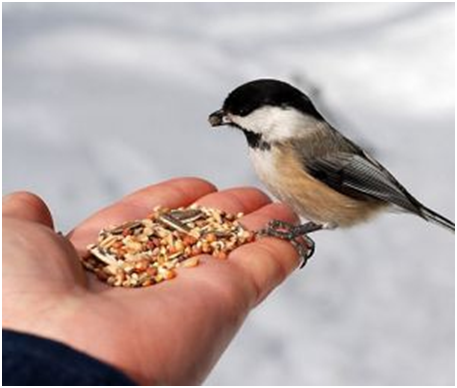 